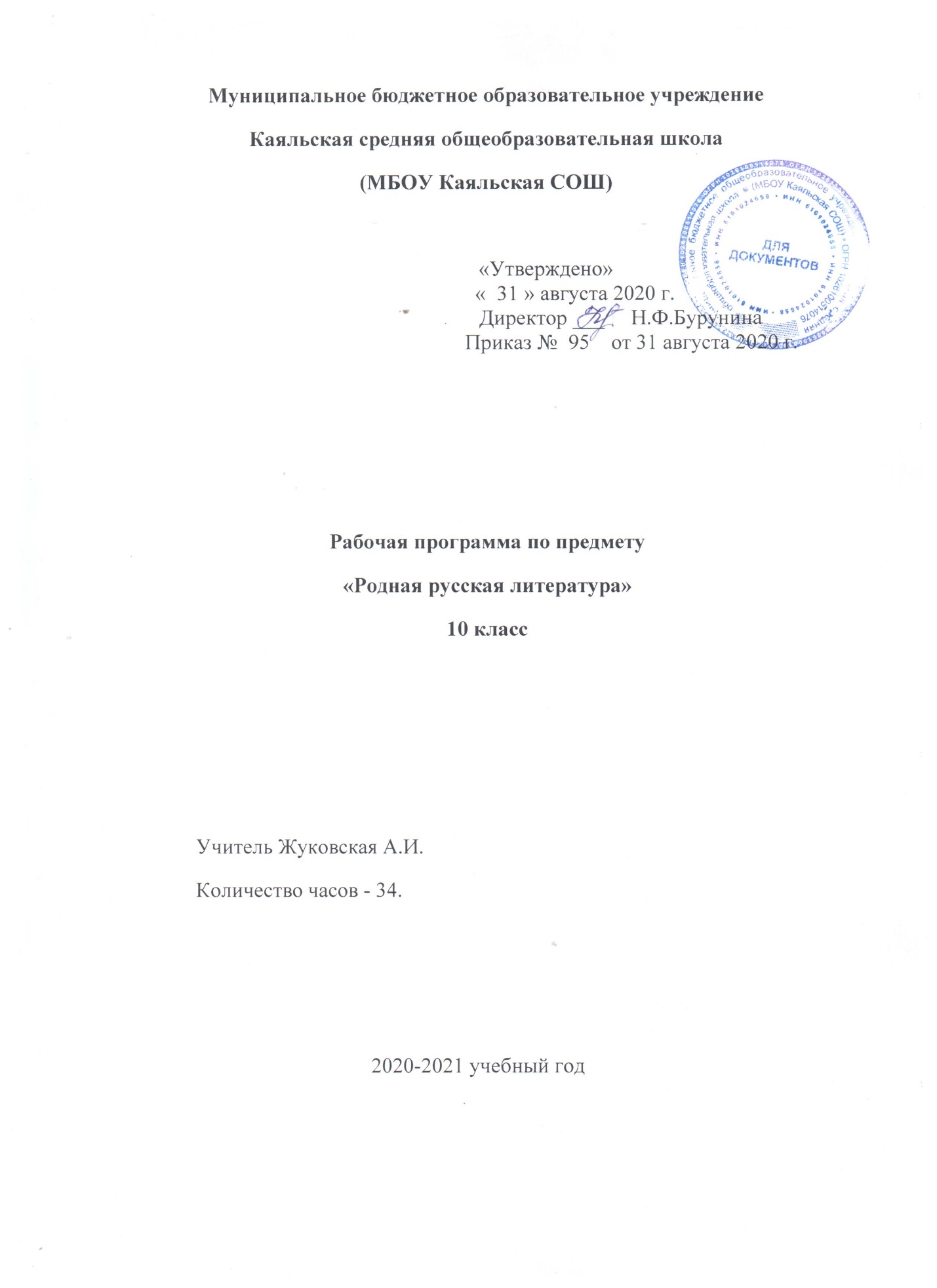                                      Пояснительная записка.Рабочая программа по родной (русской) литературе для 10-11 классов является частью Основной образовательной программы общего среднего образования МБОУ  Каяльская СОШ и состоит из следующих разделов: 1)планируемые результаты освоения учебного предмета, курса; 2)содержание учебного предмета, курса; 3)тематическое планирование с указанием количества часов, отводимых на освоение каждой темы. Данная программа реализует основные идеи ФГОС, конкретизирует его цели и задачи, отражает обязательное для усвоения содержание обучения литературы в старшей школе, построена с учетом принципов системности, научности и доступности, а также преемственности и перспективности между различными разделами курса.Раздел 1. Планируемые результаты освоения учебного предмета «Родная русская литература»Планируемые результаты освоения учебного предмета «Родная русская литература»Реализация программы способствует достижению личностных результатов:1) российская гражданская идентичность, патриотизм, уважение к своему народу, чувства ответственности перед Родиной, гордости за свой край, свою Родину, уважение государственных символов (герб, флаг, гимн);2) гражданская позиция как активного и ответственного члена российского общества, осознающего свои конституционные права и обязанности, уважающего закон и правопорядок, обладающего чувством собственного достоинства, осознанно принимающего традиционные национальные и общечеловеческие гуманистические и демократические ценности;3) готовность к служению Отечеству, его защите;4) сформированность основ саморазвития и самовоспитания в соответствии с общечеловеческими ценностями и идеалами гражданского общества; готовность и способность к самостоятельной, творческой и ответственной деятельности;5) навыки сотрудничества со сверстниками, детьми младшего возраста, взрослыми в образовательной, общественно полезной, учебно-исследовательской, проектной и других видах деятельности;8) нравственное сознание и поведение на основе усвоения общечеловеческих ценностей;9) эстетическое отношение к миру, включая эстетику быта, научного и технического творчества, спорта, общественных отношений;10) ответственное отношение к созданию семьи на основе осознанного принятия ценностей семейной жизни;11) осознание ценности литературы как ядра национальной культуры, объединяющего эпохи и поколения в «русский мир».Реализация программы нацелена на достижение метапредметных результатов:Выпускник научится:самостоятельно определять цели своего обучения, ставить и формулировать для себя новые задачи в учебе и познавательной деятельности, развивать мотивы и интересы своей познавательной деятельности;самостоятельно планировать пути достижения целей, в том числе альтернативные, осознанно выбирать наиболее эффективные способы решения учебных и познавательных задач;соотносить свои действия с планируемыми результатами, осуществлять контроль своей деятельности в процессе достижения результата, определять способы действий в рамках предложенных условий и требований, корректировать свои действия в соответствии с изменяющейся ситуацией;оценивать правильность выполнения учебной задачи, собственные возможности её решения;владеть основами самоконтроля, самооценки;определять понятия, создавать обобщения, устанавливать аналогии;организовывать учебное сотрудничество и совместную деятельность с учителем и сверстниками;осознанно использовать речевые средства в соответствии с задачей коммуникации, для выражения своих чувств, мыслей и потребностей;выбирать путь анализа произведения, адекватный жанрово-родовой природе художественного текста;дифференцировать элементы поэтики художественного текста, видеть их художественную и смысловую функцию;сопоставлять «чужие» тексты интерпретирующего характера, аргументированно оценивать их;- оценивать интерпретацию художественного текста, созданную средствами других искусств;- создавать собственную интерпретацию изученного текста средствами других искусств;понимать ценность жизни во всех еѐ проявлениях и необходимости ответственного, бережного отношения к ней;оценивать собственную учебную деятельность: свои достижения, самостоятельность, инициативу, ответственность, причины неудач;определять гуманистические, демократические и традиционные ценности русского народа;определять необходимость ответственности и долга перед Родиной;осознавать значение семьи в жизни человека и общества, принимать ценности семейной жизни, уважительно и заботливо относиться к ленам своей семьи;основам прогнозирования;отображать в речи содержание совершаемых действий в форме громкой социализированной и внутренней речи.проводить аналогии между изучаемым материалом и собственным опытом;использовать знаково-символические средства, в т.ч. схемы (включая концептуальные) для решения учебных задач.Выпускник получит возможность научиться:произвольно и осознанно владеть общими приемами решения учебных задач.Предметные результаты изучения учебного предмета "Родная русская литература"Выпускник на базовом уровне научится:- демонстрировать знание основных произведений отечественной литературы, приводя примеры двух или более текстов, затрагивающих общие темы или проблемы;- в устной и письменной форме обосновывать выбор художественного произведения для анализа, приводя в качестве аргумента как тему (темы) произведения, так и его проблематику (скрытые в нем смыслы и подтексты);- в устной форме, а также в письменной форме использовать для раскрытия тезисов своего высказывания указание на соответствующие фрагменты произведения, носящие проблемный характер и требующие анализа;- в устной и письменной форме давать объективное изложение текста, характеризуя произведение, выделять две (или более) основные темы или идеи произведения, показывать их развитие в ходе сюжета, их взаимодействие и взаимовлияние, в итоге раскрывая сложность созданного художественного мира произведения;- обобщать и анализировать свой читательский опыт, анализировать жанрово-родовой выбор автора; раскрывать особенности развития и связей элементов художественного мира произведения, место и время действия; способы изображения действия и его развития, способы введения персонажей и средства раскрытия и/или развития их характеров;- определять контекстуальное значение слов и фраз, используемых в художественном произведении (включая переносные и коннотативные значения), оценивать их художественную выразительность с точки зрения новизны, эмоциональной и смысловой наполненности, эстетической значимости.- анализировать авторский выбор определенных композиционных решений в произведении, раскрывая, как взаиморасположение и взаимосвязь его частей определяет структуру произведения и обусловливает его эстетическое воздействие на читателя (например, выбор зачина и концовки произведения, открытого или закрытого финала, противопоставлений в системе образовперсонажей и пр.);- анализировать произведения или их фрагменты, в которых для осмысления точки зрения автора и/или героев требуется отличать, что прямо заявлено в тексте, от того, что действительно подразумевается (например, сатира, сарказм, ирония или гипербола);- осуществлять следующую продуктивную деятельность:- давать развернутые ответы на вопросы об изучаемом на уроке произведении или создавать небольшие рецензии на самостоятельно прочитанные произведения, демонстрируя целостное восприятие художественного мира произведения на разных его уровнях в их единстве и взаимосвязи и понимание принадлежности произведения к литературному направлению (течению) и культурно-исторической эпохе (периоду);- давать историко-культурный комментарий к тексту произведения (в том числе и с использованием ресурсов музея, специализированной библиотеки, интернет-ресурсов и т. д.).Выпускник на базовом уровне получит возможность научиться:- анализировать художественное произведение в сочетании воплощения в нем объективных законов литературного развития и субъективных черт авторской индивидуальности;- анализировать художественное произведение во взаимосвязи литературы с другими областями гуманитарного знания (философией, историей, психологией и др.);- анализировать одну из интерпретаций эпического, драматического или лирического произведений (например, кино- или театральную постановку; запись художественного чтения; серию иллюстраций к произведению), оценивая то, как интерпретируется исходный текст;— узнать об историко-культурном подходе в литературоведении;— узнать об историко-литературном процессе XIX и XX веков;— узнать о соотношении и взаимосвязях литературы с историческим периодом, эпохой;— анализировать произведения современной литературы;— рассматривать книгу как нравственный ориентир;— свободно и целенаправленно использовать конкретные понятия теории литературы, предусмотренные программой, и их соотношение: роды литературы (эпос, лирика и драма), жанры всех трех родов, литературные направления и проч.Раздел 2. Содержание учебного предмета «Литература»
10 классПроблемно-тематические блокиЛичность (человек перед судом своей совести, человек-мыслитель и человек-деятель, я и другой, индивидуальность и «человек толпы», становление личности: детство, отрочество, первая любовь; судьба человека; конфликт долга и чести; личность и мир, личность и Высшие начала).Даль Владимир Иванович (1801-1872) «Толковый словарь живого великорусского языка», сказки.Ф.М. Достоевский    Роман «Идиот» (обзор). Судьба и облик главного героя романа – князя Мышкина.Личность и семья (место человека в семье и обществе, семейные и родственные отношения; мужчина, женщина, ребенок, старик в семье; любовь и доверие в жизни человека, их ценность; поколения, традиции, культура повседневности).А.В. Сухово-Кобылин «Свадьба Кречинского»Л.Н. Толстой    «Смерть Ивана Ильича», «Отец Сергий»А.П. Чехов    Рассказы «Душечка», «Дама с собачкой». Пьеса «Три сестры»Личность – общество – государство (влияние социальной среды на личность человека; человек и государственная система; гражданственность и патриотизм; интересы личности, интересы большинства/меньшинства и интересы государства; законы морали и государственные законы; жизнь и идеология).Д.В. Григорович     Рассказ «Гуттаперчевый мальчик»Аксаков Константин Сергеевич, поэзия, публицистикаГерцен Александр Иванович (1812-1870) «Кто виноват?»Личность – природа – цивилизация (человек и природа; проблемы освоения и покорения природы; проблемы болезни и смерти; комфорт и духовность; современная цивилизация, ее проблемы и вызовы).Глинка Федор Николаевич (1876-1880) поэмы «Карелия» и «Таинственная капля». «Духовные стихотворения».В.М. Гаршин    Рассказ «Красный цветок»Личность – история – современность (время природное и историческое; роль личности в истории; вечное и исторически обусловленное в жизни человека и в культуре; свобода человека в условиях абсолютной несвободы; человек в прошлом, в настоящем и в проектах будущего).Г.И. Успенский     Эссе «Выпрямила»11 классПроблемно-тематические блокиЛичность (человек перед судом своей совести, человек-мыслитель и человек-деятель, я и другой, индивидуальность и «человек толпы», становление личности: детство, отрочество, первая любовь; судьба человека; конфликт долга и чести; личность и мир, личность и Высшие начала).В.Я. БрюсовСтихотворения: «Ассаргадон», «Грядущие гунны», «Есть что-то позорное в мощи природы...», «Неколебимой истине...», «Каменщик», «Творчество», «Родной язык». «Юному поэту», «Я»Г.Н. Щербакова     Повесть «Вам и не снилось»Б.А. АхмадулинаЛ.Н. МартыновЮ.П. Казаков      Рассказ «Во сне ты горько плакал»Личность и семья (место человека в семье и обществе, семейные и родственные отношения; мужчина, женщина, ребенок, старик в семье; любовь и доверие в жизни человека, их ценность; поколения, традиции, культура повседневности).Е.И. Носов    Повесть «Усвятские шлемоносцы»Ю.В. Трифонов    Повесть «Обмен»А.Н. Арбузов     Пьеса «Жестокие игры»Личность – общество – государство (влияние социальной среды на личность человека; человек и государственная система; гражданственность и патриотизм; интересы личности, интересы большинства/меньшинства и интересы государства; законы морали и государственные законы; жизнь и идеология).А.А. Фадеев   Роман «Молодая гвардия»Э.Веркин   Повесть «Облачный полк»В.С. Маканин  Рассказ «Кавказский пленный»З. Прилепин   Роман «Санькя»Личность – природа – цивилизация (человек и природа; проблемы освоения и покорения природы; проблемы болезни и смерти; комфорт и духовность; современная цивилизация, ее проблемы и вызовы).Н.А. Заболоцкий      Стихотворения: «В жилищах наших», «Вчера, о смерти размышляя…», «Где-то в поле, возле Магадана…», «Движение», «Ивановы», «Лицо коня», «Метаморфозы». «Новый Быт», «Рыбная лавка», «Искусство», «Я не ищу гармонии в природе…»Н.М. Рубцов      Стихотворения: «В горнице», «Видения на холме», «Звезда полей», «Зимняя песня», «Привет, Россия, родина моя!..», «Тихая моя родина!», «Русский огонек», «Стихи»Л.С. Петрушевская «Новые робинзоны»Личность – история – современность (время природное и историческое; роль личности в истории; вечное и исторически обусловленное в жизни человека и в культуре; свобода человека в условиях абсолютной несвободы; человек в прошлом, в настоящем и в проектах будущего).Ю.О. Домбровский  Роман «Факультет ненужных вещей»В.Ф. Тендряков    Рассказы: «Пара гнедых», «Хлеб для собаки»РАЗДЕЛ 3. ТЕМАТИЧЕСКОЕ ПЛАНИРОВАНИЕ С УКАЗАНИЕМ КОЛИЧЕСТВА ЧАСОВ, ОТВОДИМЫХ НА ОСВОЕНИЕ КАЖДОЙ ТЕМЫ10 классКалендарно-тематическое планирование по родной русской литературедля 10  класса17 часов№Тема разделаКоличество часов1Личность62Личность и семья123Личность – общество – государство64Личность – природа – цивилизация45Личность – история – современность4Резерв2ДатаПо плануДата по фактуТема раздела учебного курса№Тема урока14.01Личность1Даль Владимир Иванович «Толковый словарь живого великорусского языка»: человек-мыслитель и человек-деятель21.012Нравственная основа сказок В.И. Даля28.013Ф.М. Достоевский «Идиот» (обзор): человек перед судом своей совести, , я и другой, индивидуальность и «человек толпы»4.024Судьба человека; конфликт долга и чести: образ князя Мышкина.11.02Личность и семья5Особенности драматургии А.В. Сухово-Кобылина. Трилогия «Свадьба Керчинского»: семейные и родственные отношения в комедии18.026Место человека в семье и обществе: Л.Н. Толстой «Смерть Ивана Ильича»25.027Истинные и ложные ценности в повести Л.Н. Толстого «Отец Сергий»4.0311.0389Мужчина и женщина, любовь и доверие в жизни человека в прозе А.П. Чехова   «Душечка»«Дама с собачкой»18.0310А.П. Чехов «Три сестры»: поколения, традиции, культура повседневности1.04Личность – общество – государство11Д.В. Григорович рассказ «Гуттаперчевый мальчик»:, влияние социальной среды на личность человека8.0412Интересы личности, интересы большинства/меньшинства и интересы государства в романе А.Герцена «Кто виноват?»15.04Личность – природа – цивилизация13Человек и природа; проблемы освоения и покорения природы в поэзии Ф.Н. Глинки. «Духовные стихотворения».22.0429.04Личность – история – современность1415Особенности творчества Г.И. Успенского. Эссе «Выпрямила», рассказ «Пятница»6.0516Семинар «Основные проблемы и темы художественной и публицистической литературы 19 века»13.0517Резерв«Рассмотрено» на заседании МОучителей гуманитарного цикла« 31 » августа 2020 г.Руководитель: ______А.И. Жуковская Протокол № 1      от  « 31  » августа  2020 г.«Согласовано»Зам. директора по УВР_________Я. А. Ведута